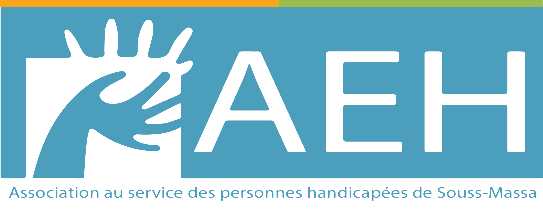 L’Association de l’Enfance Handicapée recherche plusieurs profils :Directeur (trice),01 Psychomotricien (ne),  01 Psychologue clinicien (ne), 01 Formateur salle de restaurant,  02 Chauffeurs,03 Educateurs (ices) spécialisés (es).Association de l’Enfance Handicapée (AEH)Depuis sa création en Février 1998, l’AEH œuvre pour faciliter la participation sociale, économique et politique des personnes handicapées à travers l’appui à la scolarisation et l’éducation des enfants, l’accompagnement des jeunes à l’insertion socio-économique, la mobilisation des acteurs et le plaidoyer pour la promotion des droits des personnes en situation du handicap.L’AEH intervient dans la région Souss-Massa en général et le Grand Agadir en particulier et cible :Les enfants en situation de handicap intellectuel et/ou mental, âgés entre 04 et 16 ans pour une prise en charge éducative, sociale et paramédicale dans ses deux centres socio-éducatifs,Les jeunes en situation du handicap du grand Agadir en priorité qui bénéficient d’un accompagnement personnalisé à l’insertion professionnelle,Les personnes en situation du handicap, appartenant à la région Souss-Massa, qui bénéficient des prestations d’information, d’orientation et d’accompagnement pour répondre à leurs besoins,Les acteurs locaux institutionnels et privés dont associatifs qui bénéficient des actions de sensibilisation et de formation.Composition du dossier de candidatureCopie du diplôme,CV actualisé,Lettre de motivation,Au moins 02 références avec les coordonnées des anciens employeurs,Les modalités du poste à pourvoirLe type de contrat : CDD renouvelable ; La rémunération : intéressante  Lieu du poste : le grand Agadir  Envoi des dossiersLes dossiers sont à soumettre par mail à l’adresse suivante : recrutement@aeh.ma, Avant le 07 avril 2023NB : Uniquement les candidatures présélectionnées seront contactées pour les entretiens.ProfessionnelsProfil01 Directeur (trice )Être titulaire d’un diplôme bac + 4 ou une expérience dans un poste similaire.Justifier d’une ancienneté d’au moins cinq (5) ans dans le domaine de la prise en charge, de handicap, Avoir tenu un poste de responsabilité pendant au moins trois (3) ansConnaissance en développement de la sécurité des enfants.Connaissance en gestion administrative et financière de centres socioéducatifs pour enfants en situation de handicap.Connaissance en gestion des ressources humaines des centres socioéducatifs.01 Psychomotricien(ne)Diplôme de psychomotricien requisIntérêt pour le travail en équipe pluridisciplinaireIntérêt pour le travail auprès des enfants et petite enfance présentant une déficience mentale ou polyhandicapésMaîtrise de l’outil informatique01 Psychologue clinicien (ne)Diplôme reconnu par l’état de psychologue clinicien (Bac+5 minimum) ;Maitrise des outils spécifiques et des tests psychologiques ;Compétence de rédaction des bilans, des comptes rendus psychologiques, des rapports ;Une expérience auprès du petit enfant est un plus ;Capacité d’écoute, d’observation, et d’analyse ;Patience, adaptabilité et créativité ;Bonne aptitude de communication avec les usagers et les professionnels ;Respect de la confidentialité et de l’intimité ; Capacité d’initiative afin de prendre toutes les précautions nécessaires pour réduire les risques face à des situations de grande fragilité ;Capacité d’évaluation rapide face à une situation afin de prendre les décisions garantissant la sécurité ;Capacité à intégrer une dynamique institutionnelle ;Aptitude au travail en équipe pluridisciplinaire ;Maitrise de projets individuels (montage, mise en œuvre, suivi et évaluation) ;Expérience de travail en association très appréciée ;Recul par rapport aux situations, aux personnes : savoir garder une neutralité et une objectivité dans le respect des personnes ; Bonne maîtrise de soi ; Maîtrise de l’outil informatique ;Maitrise de la langue française, écrit et parlé ;Maîtrise de la langue amazighe est un atout.02 chauffeurs Avoir un permis de conduire + 2 ans, carte professionnelle et aptitude médicale Veillez à tout moment à ce que tous les enfants soient installés en toute sécurité.Réagir avec pertinence à des situations d’urgence, de conflit ou d’agressivité,Tenir le registre de maintenance du véhicule : vérifier l’huile, la batterie, les pneus, le liquide de refroidissement, les freins, le kit des premiers soins ....etc. ainsi que le suivi de la maintenance préventive.Tenir à jour les fiches de kilométrage (carnet de bord) de carburant et assurer quotidiennement la propreté du véhicule.Aider aux déplacements des personnes dépendantes.Veiller à l’entretien du véhicule (vidange) et suivre les échéances pour le paiement de l’assurance et contrôle technique. En cas d’accident de la circulation, procéder aux formalités selon la réglementation en vigueur.Bonne connaissance de l’arabe et de l’Amazigh.Savoir accueillir aimablement les enfants, communiquer aux parents les informations nécessaires, veiller, constamment, à rester dans un cadre professionnel01 formateur salle de restaurantDiplôme en restaurationExpérience dans le domaineOrganiser la promotion et la mise en place des prestations du restaurant.Ajuster et adapter les moyens matériels et humains et coordonner le fonctionnement du service. Maitriser l’accueil de la clientèle et veiller à la bonne rotation des tables. Veiller en permanence au respect de l’image de marque et des normes en vigueur. Rendre compte au chef cuisinier.Assurer les normes d’hygiène, de sécurité et de protection de l’environnement dans le domaine de la restauration. 03 Educateurs (ices) Spécialisés (es)Missions principales :Accueillir et contribuer à la prise en charge éducative des enfants en situation de handicap inscrits aux centres socio-éducatifs de l’Association Missions spécifiques :Encadrement et animation des enfants :Elle accueille des enfants.Elle encadre et renseigne des enfantsElle gère le groupe éducatif et met en œuvre le programme des activités  Elle veille au bien-être et la sécurité des enfantsElle communique les informations concernant les enfants et ses observations aux équipes d’accompagnement à son responsable hiérarchiqueOrganisation et travail d’équipe :Elle veille à la protection des enfants contre les maltraitancesElle veille à l’hygiène des locauxElle gère le matériel de la classeElle participe aux réunions d’équipe des éducatricesElle participe à l’ensemble des réunions qui la concernentElle rédige des rapports périodiquesElle participe aux activités du centre selon les besoins définis par la hiérarchie Compétences générales :Bonne connaissance du domaine de handicap et milieux associatif et de ses mécanismes.Avoir la capacité de la gestion des situations conflictuelles.Esprit d’équipe.Être disponible, autonome et réactif ;Agir avec un esprit d’équipe, rigueur, et sens de l’organisationRespecter le secret professionnel tel que défini par l’associationConditions :Être titulaire d’un diplôme d’éducatrice spécialisée, licence en sociologie ou équivalentExpériences similairesMaitriser l’outil informatiqueMaitriser la langue arabe et l’Amazigh est un plus.